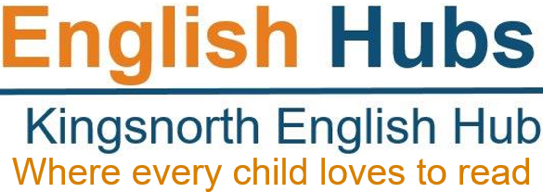 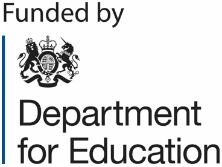 English Hubs: Expression of Interest FormFacilitating excellent teaching of reading and early language in Reception and KS1We are delighted that you are interested in the support in early language and reading teaching that we are offering as an English Hub school. Our aim in 2023/2024 is to provide high quality insight and advice to enable you to develop your own excellent practice in teaching reading through systematic synthetic phonics and early language, and encouraging a love of reading among your pupils. The support that we can offer includes:a detailed in-school audit of your teaching provision for phonics and early readingfinancial support to buy resources for a DfE validated SSP programmeliteracy specialist days to support your reading leader with effective phonic teaching, assessments, interventions and staff coachingPlease provide as much information below as possible. We will use this to prioritise among schools where there are more applications than we can accommodate.School NameURNURNURNSchool Address & postcodeSchool phone no.MAT name if applicableNumber of children on rollNumber of children in:Number of children in:Year RYear RYear RYear 1Year 1Year 1Year 2Number of children on rollNumber of children in:Number of children in:Headteacher’s name & email English/Phonics  Lead name & emailFinance Officername & email% of Pupil PremiumOther relevant information e.g. high EAL, SEND, GRTYr 1 Phonic Screening Check scores 2019201920192022202220222022202220232023202320232023Yr 1 Phonic Screening Check scores All pupilsDisadvantaged Disadvantaged All pupilsAll pupilsDisadvantaged Disadvantaged Disadvantaged All pupilsAll pupilsAll pupilsDisadvantaged Disadvantaged Yr 1 Phonic Screening Check scores Any relevant contextual information about your PSC scores Any relevant contextual information about your PSC scores Any relevant contextual information about your PSC scores Is there low achievement in your lowest 20%?Is there low achievement in your lowest 20%?Is there low achievement in your lowest 20%?Is there a higher than average percentage of low achieving pupils?Is there a higher than average percentage of low achieving pupils?Is there a higher than average percentage of low achieving pupils?Phonics Scheme currently used and for how longPhonics Scheme currently used and for how longPhonics Scheme currently used and for how longKS1 Reading Assessment Scores 20192019202220222022202220232023KS1 Reading Assessment Scores All pupilsDisadvantaged All pupilsDisadvantaged Disadvantaged Disadvantaged All pupilsDisadvantaged KS1 Reading Assessment Scores KS2 Reading Assessment Scores20192019202220222022202220232023KS2 Reading Assessment ScoresAll pupilsDisadvantaged All pupilsDisadvantaged Disadvantaged Disadvantaged All pupilsDisadvantaged KS2 Reading Assessment ScoresMost recent Ofsted inspection grade and any additional points of relevance Inspection date:Grade: Grade: Most recent Ofsted inspection grade and any additional points of relevance Other info:Other info:Other info:Other info:Other info:Other info:Other info:Other info:Have Ofsted identified phonics as an area for development?Is there a risk of declining standards in phonics? – If ‘yes’ please explain:Please briefly describe what you hope to achieve as a result of the support from an English HubPlease tell us how you found out about the English Hub?Have you attended any recent training? Have you previously had any funding to support or resource phonics in your school?Headteacher’s signatureDate:Date:Date:Date: